АКТ № 000 от 20 мая 2024 г.
приемки-сдачи оказанных услуг        Мы, нижеподписавшиеся, Запольских Е.Н. представитель ИСПОЛНИТЕЛЯ, с одной стороны и                 представитель ЗАКАЗЧИКА с другой стороны, составили настоящий акт в том, что ИСПОЛНИТЕЛЬ оказал и сдал, а ЗАКАЗЧИК принял следующие услуги:
Сумма прописью: девятьсот девяносто девять рублей 00 копеек. НДС не облагается.Услуги оказаны в полном объеме, в установленные сроки и с надлежащим качеством. Стороны претензий друг к другу не имеют.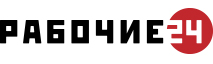 Телефон: +7 (385) 422-21-62Email: biysk@workers24.ruСайт: biysk.workers24.ruНаименованиеЕд. изм.Кол-воЦенаСумма12345Тестовый заказ 2024-05-20Тест1999,00999,00        Итого:        Итого:        Итого:        Итого:999,00Исполнитель: ИП Запольских Елена Николаевна
Адрес: 659100, Алтайский край, г Заринск, ул.Союза Республик, дом 12, кв. 64
Расчетный счет: 40817810400056677473
Кор. счет: 30101810145250000974
Банк: АО "Тинькофф Банк"
ИНН: 220502690282
КПП: 
БИК: 044525974Заказчик: Название заказчика
Адрес: 
Расчетный счет: 
Кор. счет: Банк: ИНН: 
КПП: БИК: 